INDEPENDENT CONTRACTOR INVOICE / PAY SHEET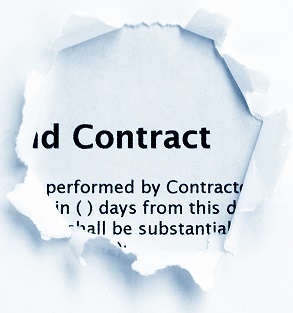                                          		SHOW/EVENT NAME: ____________________________________________           		CHAPTER: ___________________ EVENT DATE(S): _____________________EVENT/SHOW MANAGER’S NAME: _________________________ CELL PHONE: __________________FAX/OTHER PHONE #: _____________________________EMAIL: ______________________________INDIVIDUAL NAME: ________________________________________________________________________BUSINESS NAME (DOING BUSINESS AS): ________________________________________________________CHECK PAYABLE TO (IF DIFFERENT): ___________________________________________________________ADDRESS: ________________________________________________________________________________CITY/STATE/ZIP: ___________________________________________________________________________SSN / EIN #: ________________________________		TELEPHONE: _________________________DISCLAIMER: I AM NOT RECEIVING COMPENSATION OF ANY KIND FOR UNEMPLOYMENT, DISABILITY OR WORKMAN’S COMPENSATION.INITIALS OF CONTRACTOR: ____________________________		DATE: __________________________DAY FEE: ____________________________       X       _________________________      =      ________________							TOTAL OFFICIAL FEES 	           =      ________________EXPENSES:  PER DIEM $ ______________________PER DAY (WHEN MEAL NOT PROVIDED) $ ______________	       TRAVEL     $ ______________________	       OTHER      $ ______________________		     						      TOTAL EXPENSES = _________________						TOTAL COMBINED FEES & EXPENSES = _________________SIGNATURE: ____________________________________	DATE: ___________________________JOB (CHECK ONE):( ) JUDGE( ) TD( )FARRIER( ) SCORER( ) VET( ) RING STEWARD( ) ANNOUNCER( ) SHOW MANAGER( ) CLINICIAN( ) MODERATOR( ) OFFICE( ) ENTRY/EXBHIBITOR MANAGER( ) ENTRY/EXBHIBITOR MANAGER( ) OTHER/EXPLAIN: __________________________( ) OTHER/EXPLAIN: __________________________